FOR IMMEDIATE RELEASE    MAY 16, 2022  KEVIN GATES UNVEILS KHAZARAP SUPERSTAR FOLLOWS RIAA GOLD CERTIFIED VIRAL SUCCESS OF “THINKING WITH MY DICK”WITH EAGERLY AWAITED THIRD STUDIO ALBUMNEW TRACK, “BAD FOR ME,” PREMIERES TODAYBIG LYFE TOUR BEGINS AUGUST 18 IN DALLAS, TXKHAZA ARRIVES AT LAST ON FRIDAY, JUNE 17THPRE-ORDERS AVAILABLE NOW HERELISTEN TO “BAD FOR ME” HERE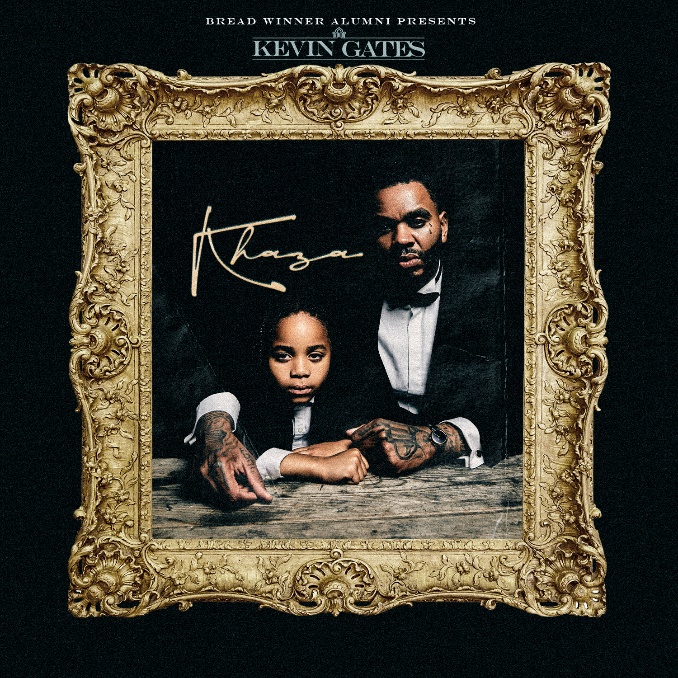 DOWNLOAD HI-RES ALBUM ARTWORK HEREDOWNLOAD HI-RES SINGLE ARTWORK HERERIAA multi-platinum certified rap superstar Kevin Gates has announced the long-awaited release of his third studio album, KHAZA, due to arrive via Bread Winner Alumni/Atlantic Records on Friday, June 17th. Pre-orders are available now HERE. KHAZA is heralded by today’s premiere of the new track, “Bad For Me,” available for streaming and download HERE and produced by DJ Chose & P-Crisco.In addition, KHAZA also includes the acclaimed new song, “Big Lyfe,” available now at all DSPs and streaming services HERE. An edgy, NYC-inspired official music video is streaming now at YouTube HERE. Produced by 3x GRAMMY® Award-nominee T-Minus (Drake, Kendrick Lamar, Young Thug), “Big Lyfe” was met by widespread media attention, with REVOLT declaring, “The brand new offering sees Kevin Gates spit some bars about appreciating the journey you’re on and life you’re living.” “The rapper's success and spirituality align over electrifying production,” wrote HotNewHipHop, “celebrating the power of positivity and purpose.”Gates – who recently debuted “Big Lyfe” to a sold-out crowd of more than 9,500 at Morrison, CO’s world-famous Red Rocks Amphitheatre – will celebrate KHAZA with the epic “Big Lyfe Tour,” getting underway August 18 at Dallas, TX’s The Pavilion at Toyota Music Factory and then continuing into mid-October. For updates, please visit www.kvngates.com/tour. KEVIN GATES BIG LYFE TOUR 2022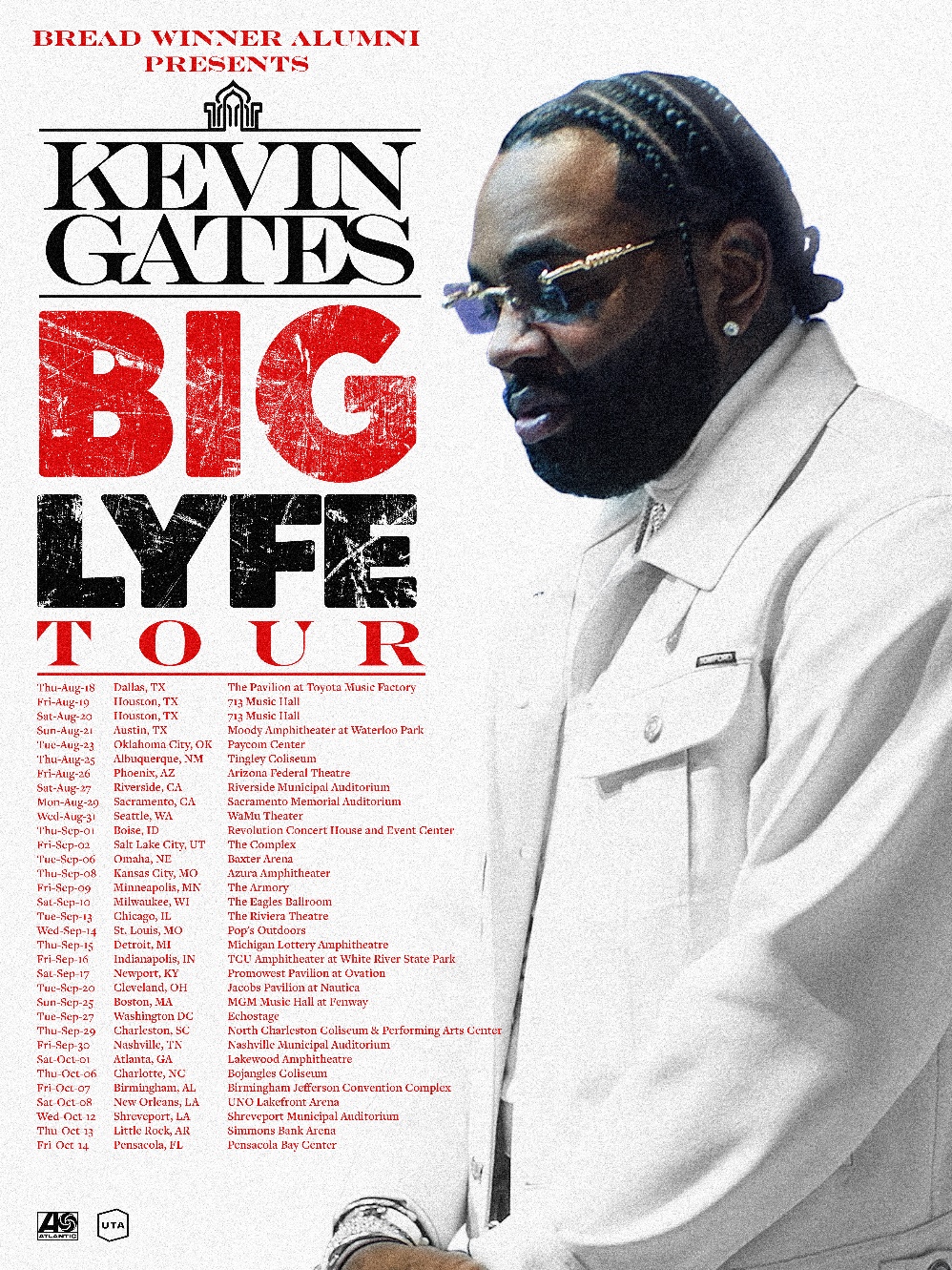 AUGUST18 – Dallas, TX – The Pavilion at Toyota Music Factory19 – Houston, TX – 713 Music Hall20 – Houston, TX – 713 Music Hall21 – Austin, TX – Moody Amphitheater at Waterloo Park23 – Oklahoma City, OK – Paycom Center25 – Albuquerque, NM – Tingley Coliseum26 – Phoenix, AZ – Arizona Federal Theatre27 – Riverside, CA – Riverside Municipal Auditorium29 – Sacramento, CA – Sacramento Memorial Auditorium31 – Seattle, WA – WaMu TheaterSEPTEMBER1 – Boise, ID – Revolution Concert House and Event Center2 – Salt Lake City, UT – The Complex6 – Omaha, NE – Baxter Arena8 – Kansas City, MO – Azura Amphitheater9 – Minneapolis, MN – The Armory10 – Milwaukee, WI – The Eagles Ballroom13 – Chicago, IL – The Riviera Theatre14 – St. Louis, MO – Pop’s Outdoors15 – Detroit, MI – Michigan Lottery Amphitheater at Freedom Hill16 – Indianapolis, IN – TCU Amphitheater at White River State Park17 – Newport, KY - PromoWest Pavilion at Ovation20 – Cleveland, OH – Jacobs Pavilion at Nautica25 – Boston, MA – MGM Music Hall at Fenway27 – Washington, DC – Echostage29 – Charleston, SC – North Charleston Coliseum & Performing Arts Center30 – Nashville, TN – Nashville Municipal AuditoriumOCTOBER1 – Atlanta, GA – Lakewood Amphitheatre6 – Charlotte, NC – Bojangles Coliseum7 – Birmingham, AL – Birmingham Jefferson Convention Complex8 – New Orleans, LA – UNO Lakefront Arena12 – Shreveport, LA – Shreveport Municipal Auditorium13 – Little Rock, AR – Simmons Bank Arena14 – Pensacola, FL – Pensacola Bay Center# # #Last month saw the release of two spectacular new spins on Gates’ chart-topping viral sensation, “Thinking with My Dick (Feat. Juicy J),” both available now at all DSPs and streaming services. The exclusive reworks see the RIAA gold certified smash given brand new shapes by indie dance heavyweight TEN TONNE SKELETON (streaming HERE) and Berlin-based producer/DJ LOVRA (streaming HERE). Originally released in 2013, “Thinking with My Dick (Feat. Juicy J)” suddenly blew up nine years later after becoming the #1 overall sound on TikTok, catapulting it to the top 5 on Apple Music’s overall US chart, #3 on the US Shazam chart, #9 on the US. SoundCloud chart, and #25 on the Global Shazam chart. Now boasting over 8.5B TikTok views, 2.7M TikTok creates, and more than 104M worldwide audio streams to date, the track soon earned RIAA gold certification while ascending to the top 40 on Billboard’s “Hot 100,” making history as Gates’ second top 40 hit thus far.Kevin Gates is of course among the most impactful and inimitable rappers of the modern era, racking up more than 18B worldwide streams, 7B views, countless RIAA multi-platinum, platinum, and gold certifications, and a social media reach exceeding 30M followers around the globe. For 15 years, the Baton Rouge, LA-based icon’s artistry has drawn critical acclaim and unprecedented popular success, resulting in four top 5 entries on the Billboard 200 – including 2016’s 2x RIAA platinum certified classic, ISLAH, 2017’s BY ANY MEANS 2, 2018’s LUCA BRASI 3, and 2019’s I’M HIM – as well as seven debuts among the top 5 on both the “Top Rap Albums” and “Top R&B/Hip-Hop Albums” charts. An electrifying live performer, Gates has lit up countless stages around the world, spanning headline tours, show-stopping festival sets, and arena tours alongside such fellow superstars as Cardi B. Indeed, Gates has been an in-demand collaborator, with featured appearances on hit tracks from Gucci Mane, YoungBoy Never Broke Again, Da Baby, and Lil Durk, to name only a few. In addition, his inspirational online series, The Kevin Gates Helpline, is currently in its second season and streaming now via VICE. With the wind at his back, Gates is poised for the upcoming arrival of his third full-length Bread Winner Alumni/Atlantic Records LP, the hugely anticipated KHAZA, now as always doing things his own way, setting his own exceptional path towards greatness with every step.# # #   CONNECT WITH KEVIN GATES     WEBSITE | TWITTER | TIKTOK | INSTAGRAM | FACEBOOK | SOUNDCLOUD | YOUTUBE FOR KEVIN GATES INQUIRIES, CONTACT SYDNEY.MARGETSON@ATLANTICRECORDS.COM